Lesson 14: Area SituationsLet’s apply what we’ve learned about fraction multiplication.Warm-up: Number Talk: Multiply FractionsFind the value of each expression mentally.14.1: Info Gap: AreaYour teacher will give you either a problem card or a data card. Do not show or read your card to your partner.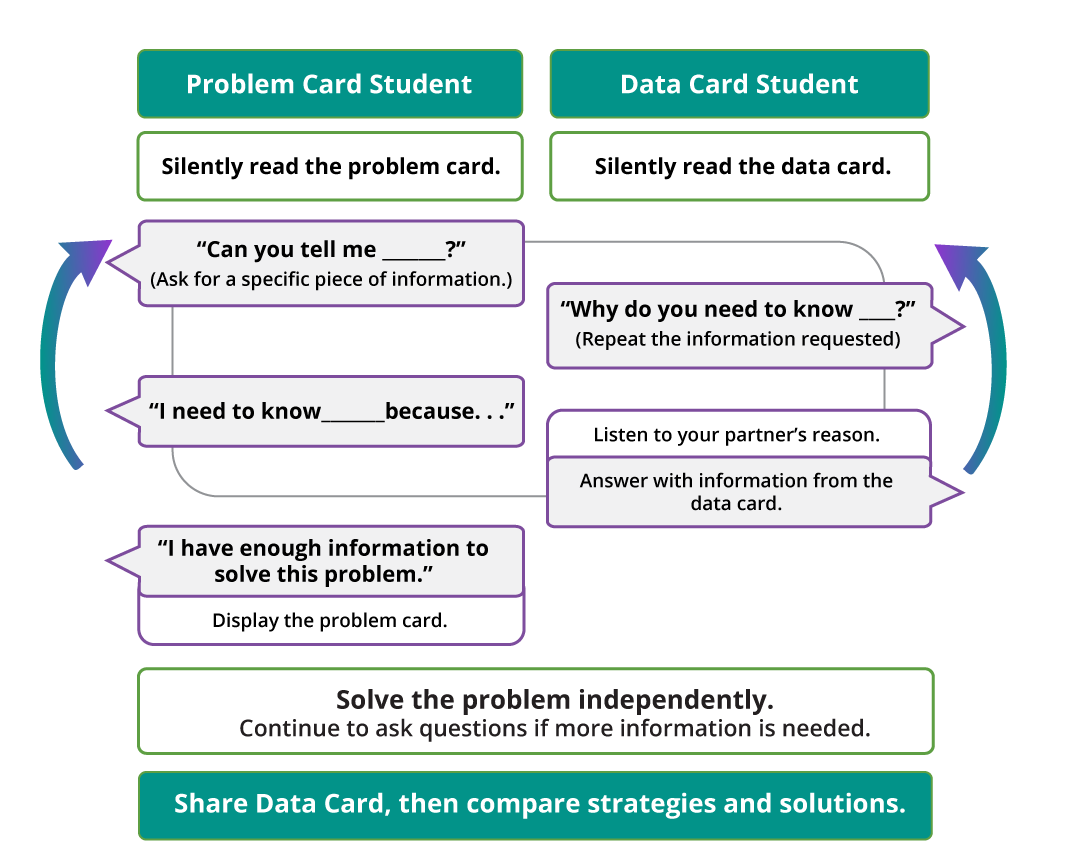 
Pause here so your teacher can review your work. Ask your teacher for a new set of cards and repeat the activity, trading roles with your partner.14.2: Fill in the BlankFill in the blanks to make each equation true. Be prepared to explain your reasoning.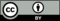 © CC BY 2021 Illustrative Mathematics®